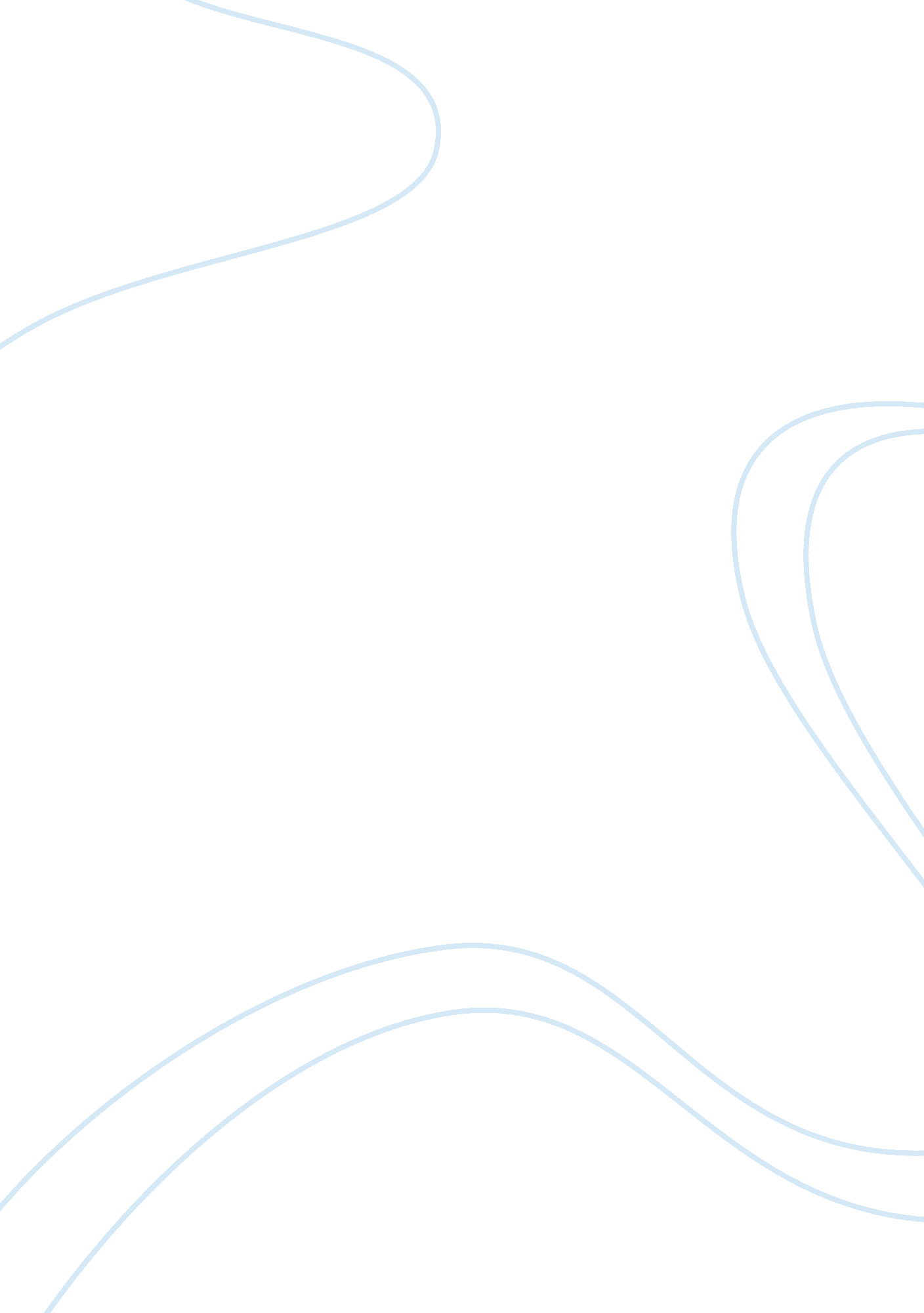 Internship at the passaic court houseLaw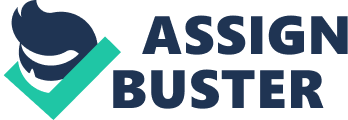 My trick in winning over my fellow workers was to initiate positive communication with them, always on the lookout for their interests, ensuring that I did not breach them, as long as their interests were not against the operations of the organization. This made me popular with my colleagues, and because of this, they helped me in instances when my workload was heavy. The only thing that I could change about my internship experience is the discriminative tendencies in which the organization uses in selecting the employees to train. 
The organization uses the results it obtains from its performance appraisal measures to select the employees in question. In my own opinion, the organization needs to train all of its employees on the new technological skills they should have for purposes of efficiently conducting their duties Berger, 15). The organization should have a timeline that identifies who should be trained at a certain period, and how the organization should conduct the train. By doing this, all employees would benefit, and this would result in inefficiency in their work performance (Berger, 27). 
Finally, in my work experience, the issue that I could change is the manner in which I controlled my time. Though I used to complete my work at the right time, the problem emanated at the time in which I was supposed to carry out my work. The problem is that I used to take almost an hour before I began working on my work, and this made me constrain a lot, with the purpose of accomplishing the work before the deadline. The reason for this one hour delay was the time I was taking to collect the materials and solve certain issues with my colleagues. The thing that I would like to do differently is to start working on the assignments as soon as I received them. This would help me in managing my time, and reduce the constraints witnessed while working on my work after an hour of receiving the assignment. 
Works Cited: 
Berger, Lauren. All work, no pay: finding an internship, building your resume, making connections, and gaining job experience. Berkeley, Calif.: Ten Speed Press, 2012. Print. 
Top of Form 
Bottom of Form 